Datum
16.11.2020www.urologie.umg.euAdresse
Robert-Koch-Straße 40
37075 Göttingen  Briefpost
37099 GöttingenChefarztSekretariat
Privat-AmbulanzTelefon
0551 / 39-68137Fax
0551 / 39-68138E-Mail
urologie@med.uni-goettingen.deOP ManagementTelefon
0551 / 39-68139Fax
0551 / 39-68140Leistelle / PoliklinikSpezialsprechstundenAllg.SprechstundenTelefon:
0551 / 39-68160SchreibbüroBefundanfragenTelefon:
0551 / 39 68150    0551/39-68151Oberärzte
Ltd OA Prof Dr. S. AhyaiDr. A. Strauss0551 / 39-68139
Dr. I. V. PopeneciuDr. M. Reichert0551 / 39-68150 PD Dr. M. LeitsmannDr. W. Hausmann 0551 / 39-68151Station 7011
0551 / 39-66781Station 7014
0551 / 39-8683Station 7023
0551 / 39-66544Studienzentrale
0551 / 39-68145Urologische Forschung
0551 / 39-65401Robert-Koch-Str. 40, 37075 GöttingenKlinik und Poliklinik für Urologie, Universitätsmedizin Göttingen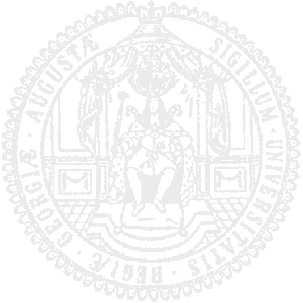 Fragebogen Promotionin der Klinik für UrologieName:      Vorname:      Aktuelles Semester:      Bitte wählen Sie Ihren bevorzugten Promotionsschwerpunkt: Experimentell Klinische Studie		 prospektiv		 retrospektiv Beides gut vorstellbarWann möchte Sie mit einem Projekt beginnen:Ich suche nach einem: semesterbegleitenden Promotionsprojekt Promotionsprojekt im Rahmen eines Freisemesters Beides gut vorstellbarWie bin ich auf eine Promotion in der Klinik für Urologie aufmerksam geworden:Sonstiges:Bitte übersenden Sie den ausgefüllten Fragebogen mit einem aktuellen Lebenslauf an promotion.urologie@med.uni-goettingen.deKlinik und Poliklinik für UrologieDirektor: Univ.-Prof. Dr. med. L. TrojanKlinik und Poliklinik für UrologieDirektor: Univ.-Prof. Dr. med. L. TrojanKlinik und Poliklinik für UrologieDirektor: Univ.-Prof. Dr. med. L. Trojan